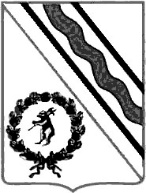 Администрация Тутаевского муниципального районаПОСТАНОВЛЕНИЕот 15.07.2022  № 543-пг. ТутаевОб утверждении проекта межевания территории общего пользования, расположенной по адресу: Ярославская область, Тутаевский муниципальный район, Константиновское с/п, п. МикляихаВ соответствии со статьями 43, 45, и 46 Градостроительного кодекса Российской Федерации, протоколом общественных обсуждений от 28 июня 2022г. № 82, заключением от 29 июня 2022г. о результатах общественных обсуждений по проекту постановления от 20.05.2022 № 409-п «Об утверждении проекта межевания территории общего пользования, расположенной по адресу: Ярославская область, Тутаевский муниципальный район, Константиновское с/п, п. Микляиха»   Администрация Тутаевского муниципального районаПОСТАНОВЛЯЕТ:Утвердить прилагаемый проект межевания территории общего пользования, расположенной по адресу: Ярославская область, Тутаевский муниципальный район, Константиновское с/п, п. Микляиха.Контроль за исполнением данного постановления возложить на начальника управления архитектуры и градостроительства Администрации Тутаевского муниципального района – главного архитектора Тутаевского муниципального района Е.Н.Касьянову.Настоящее постановление вступает в силу после его официального опубликования.Глава Тутаевскогомуниципального района                                                                   Д.Р. ЮнусовПриложение 1к постановлению Администрации Тутаевского муниципального района от 15.07.2022 №543-п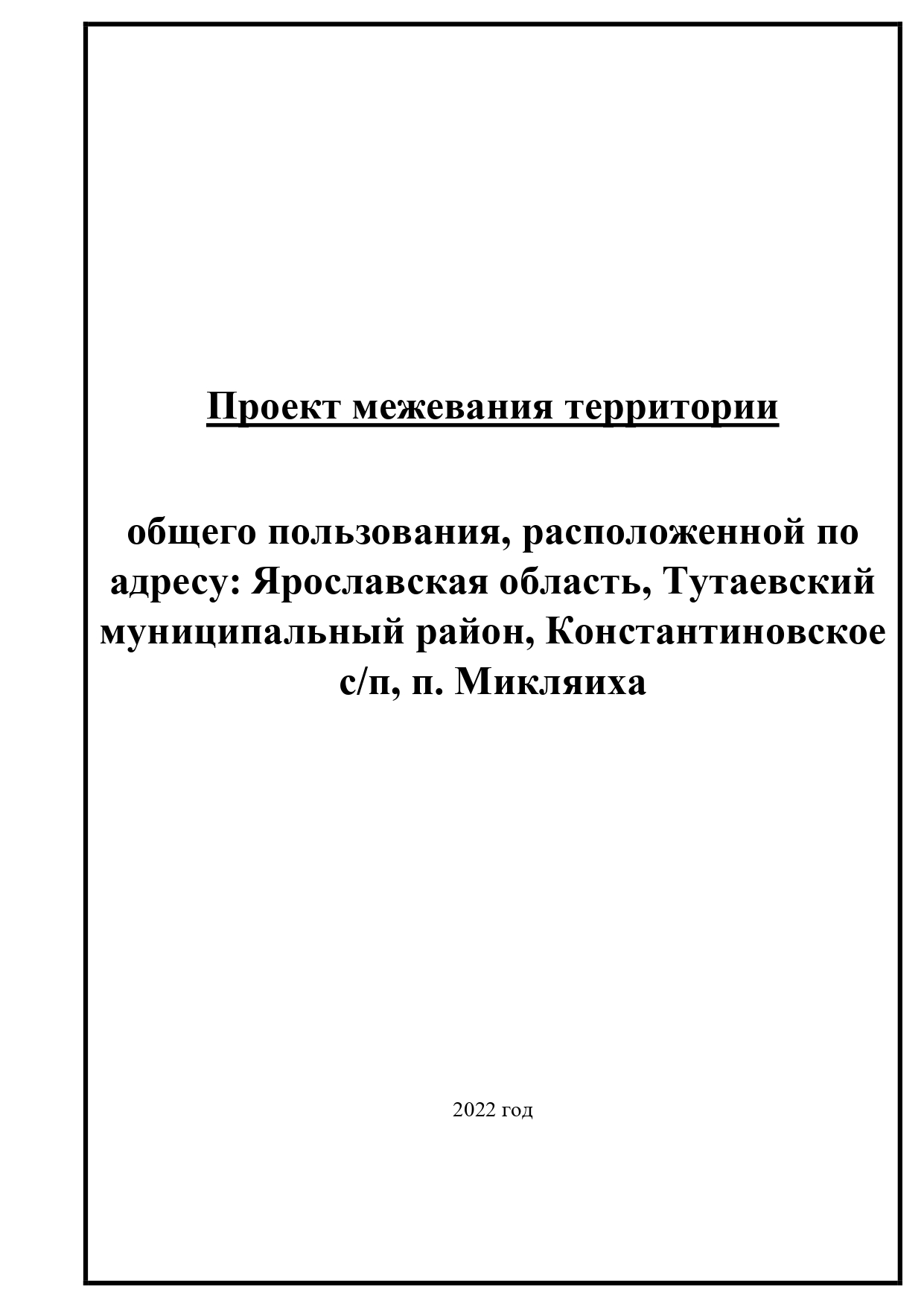 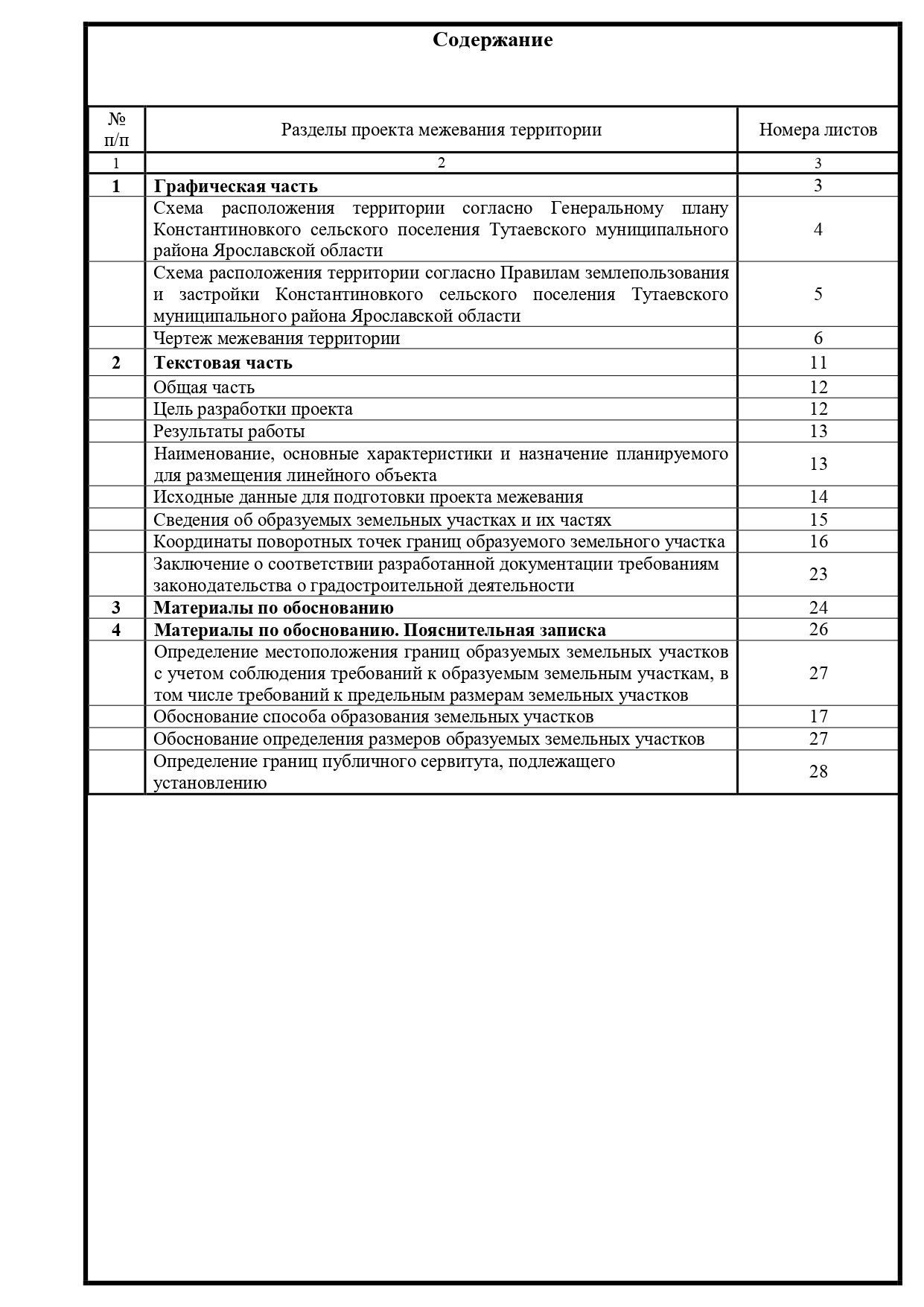 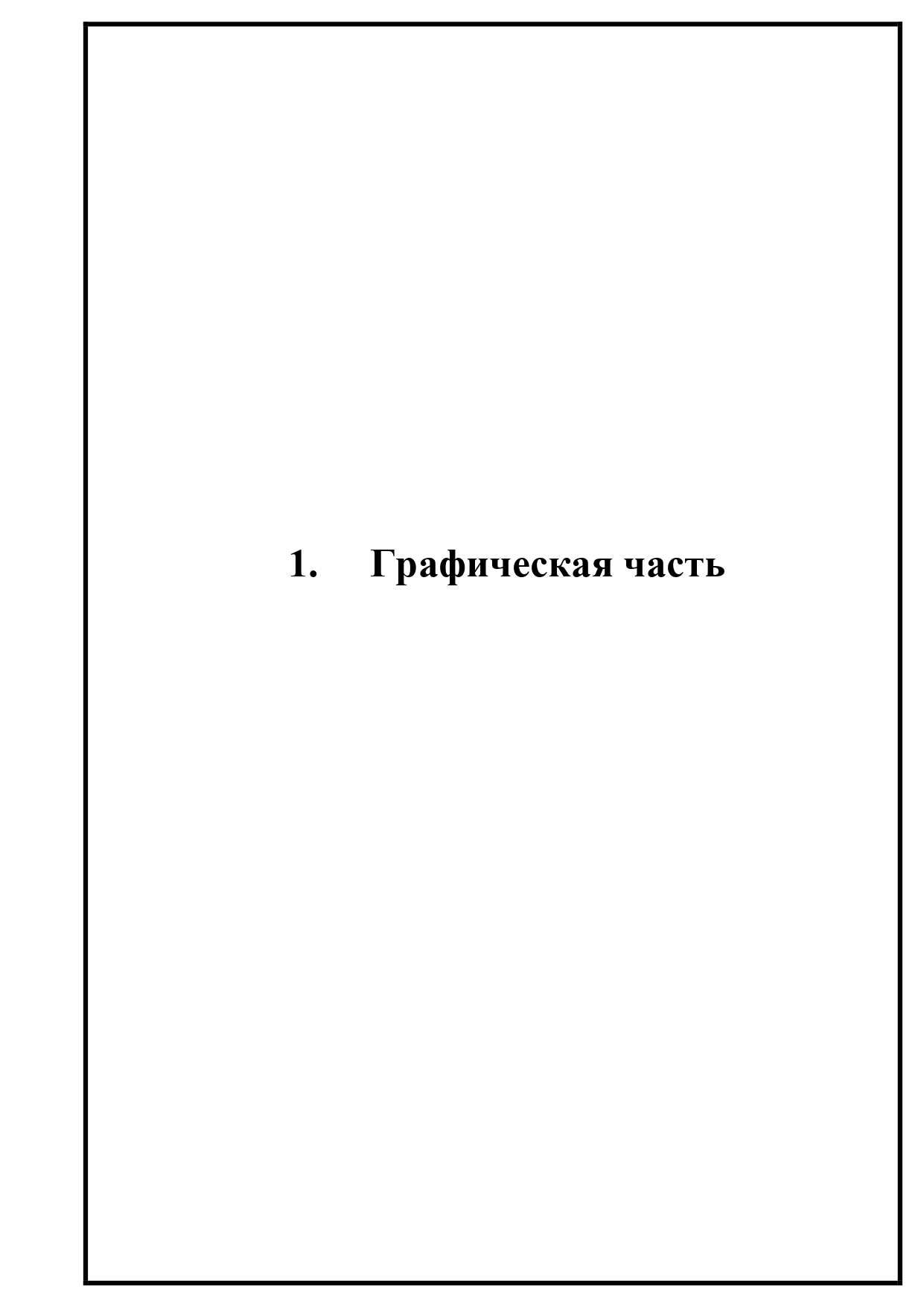 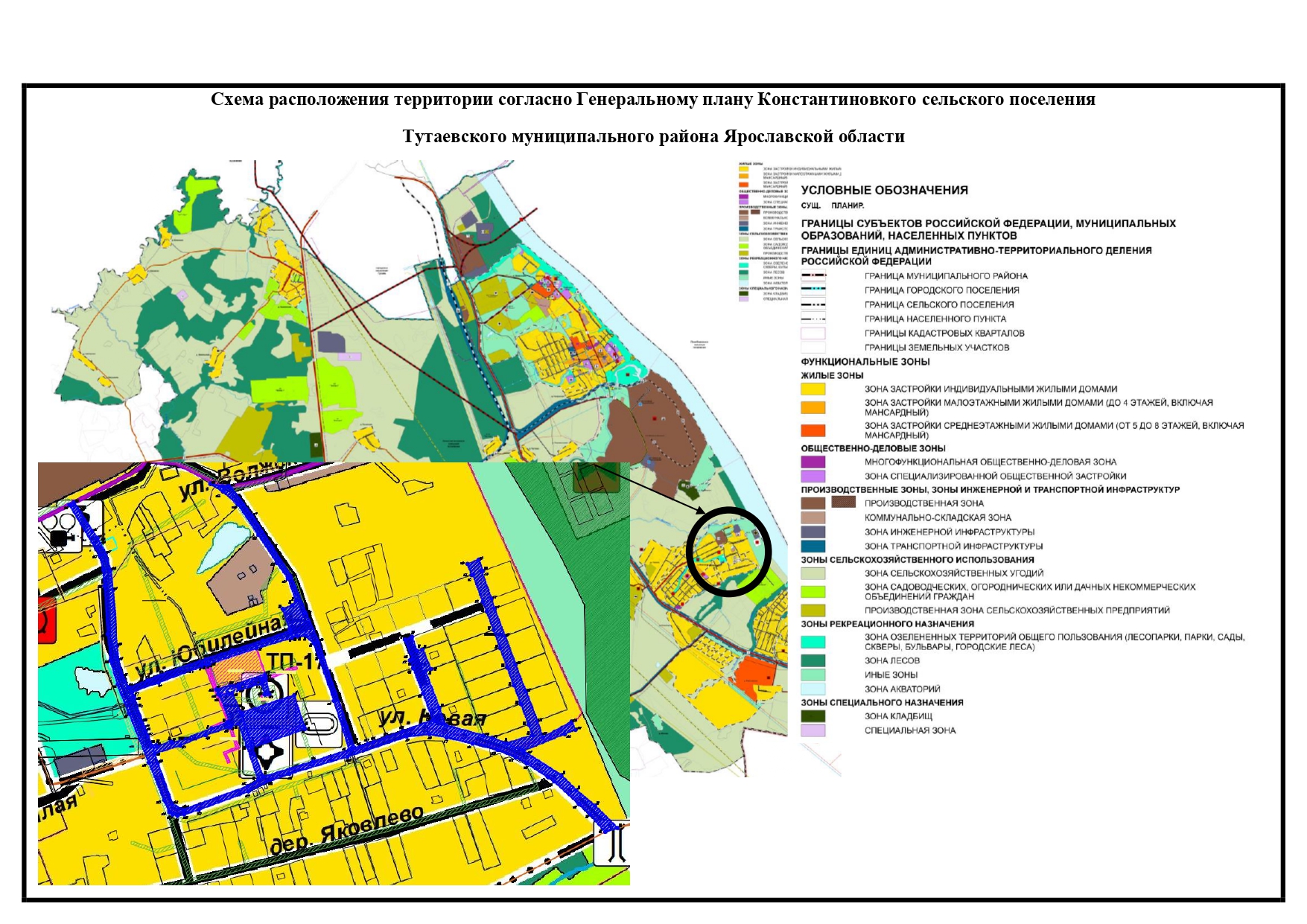 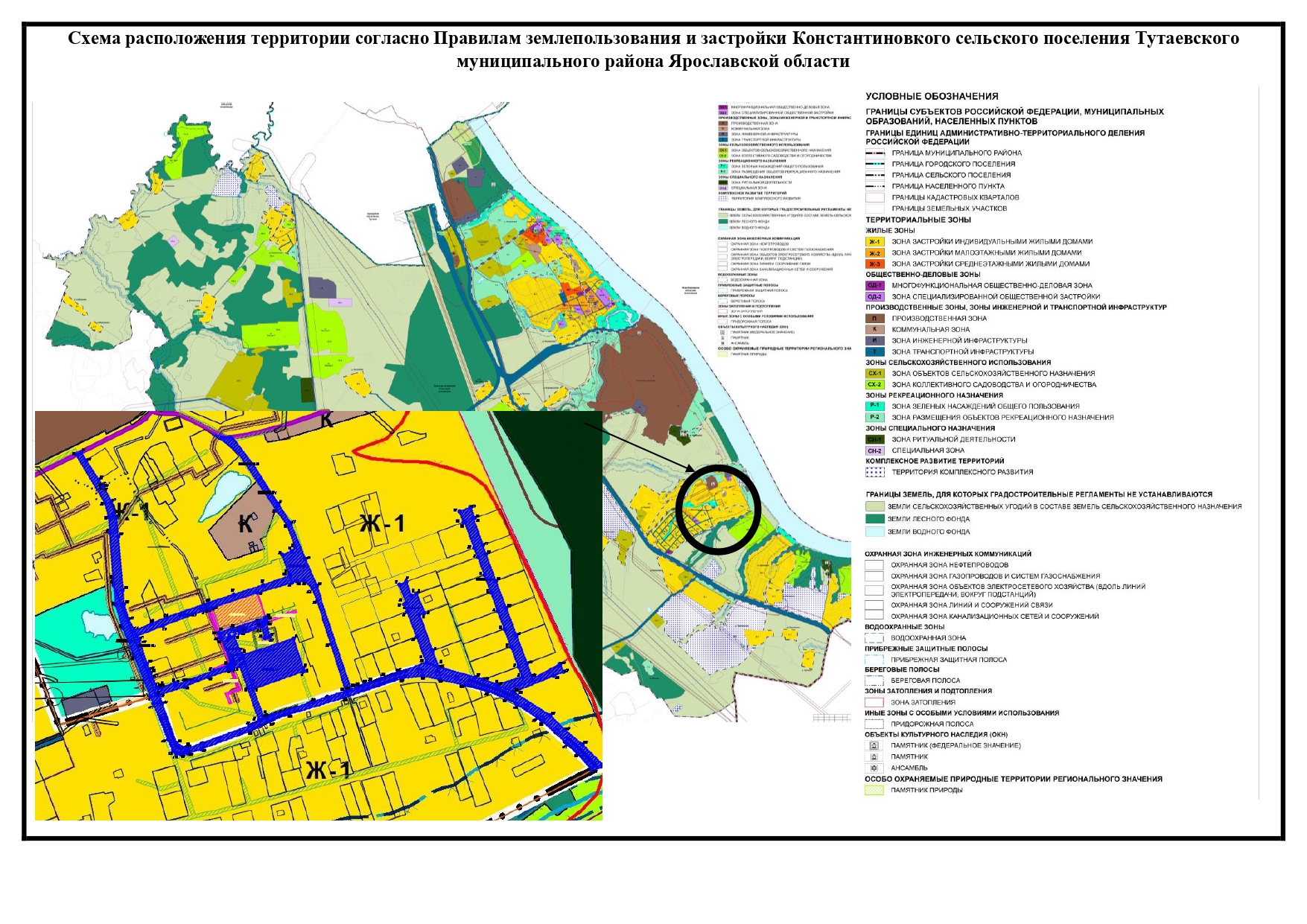 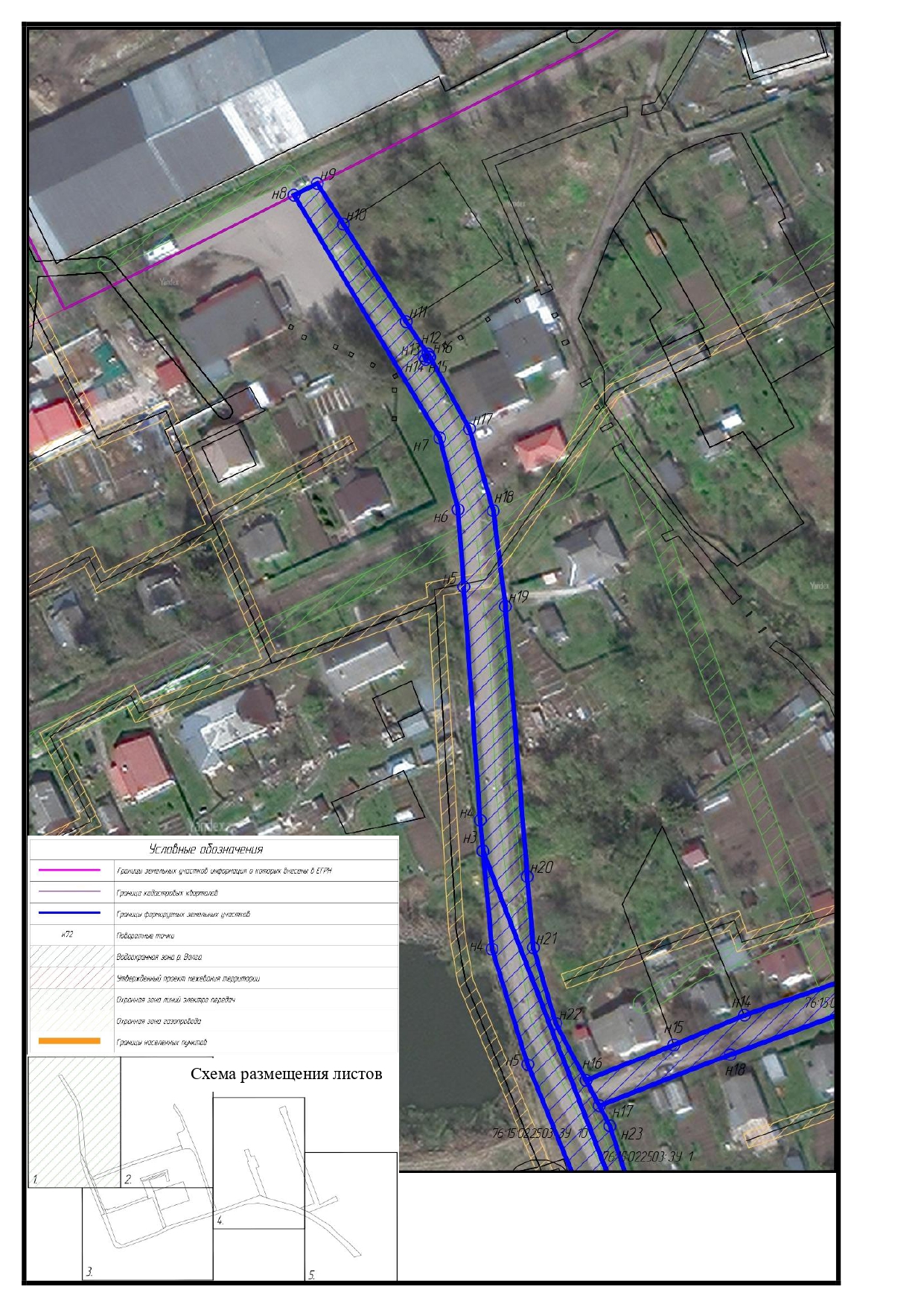 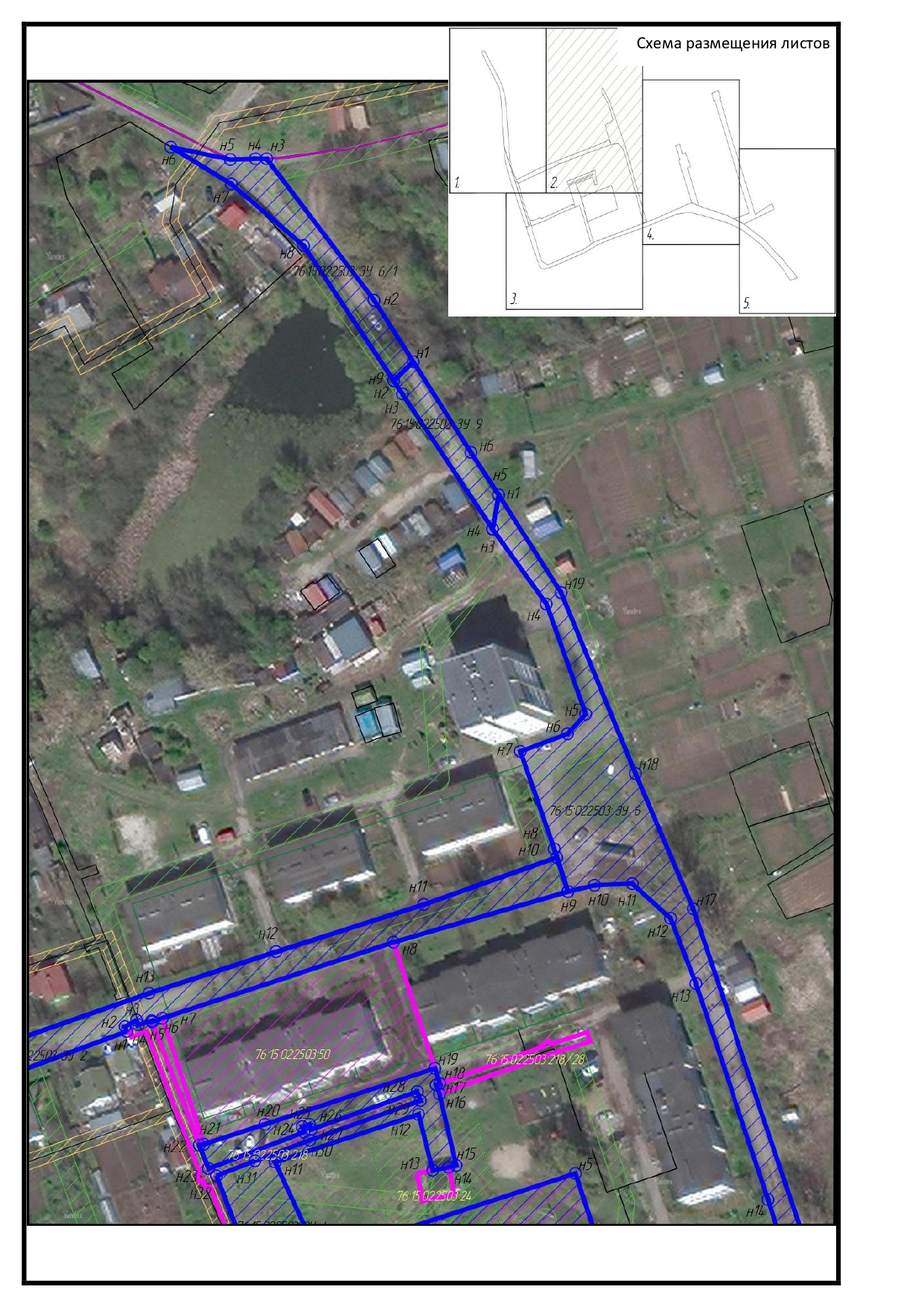 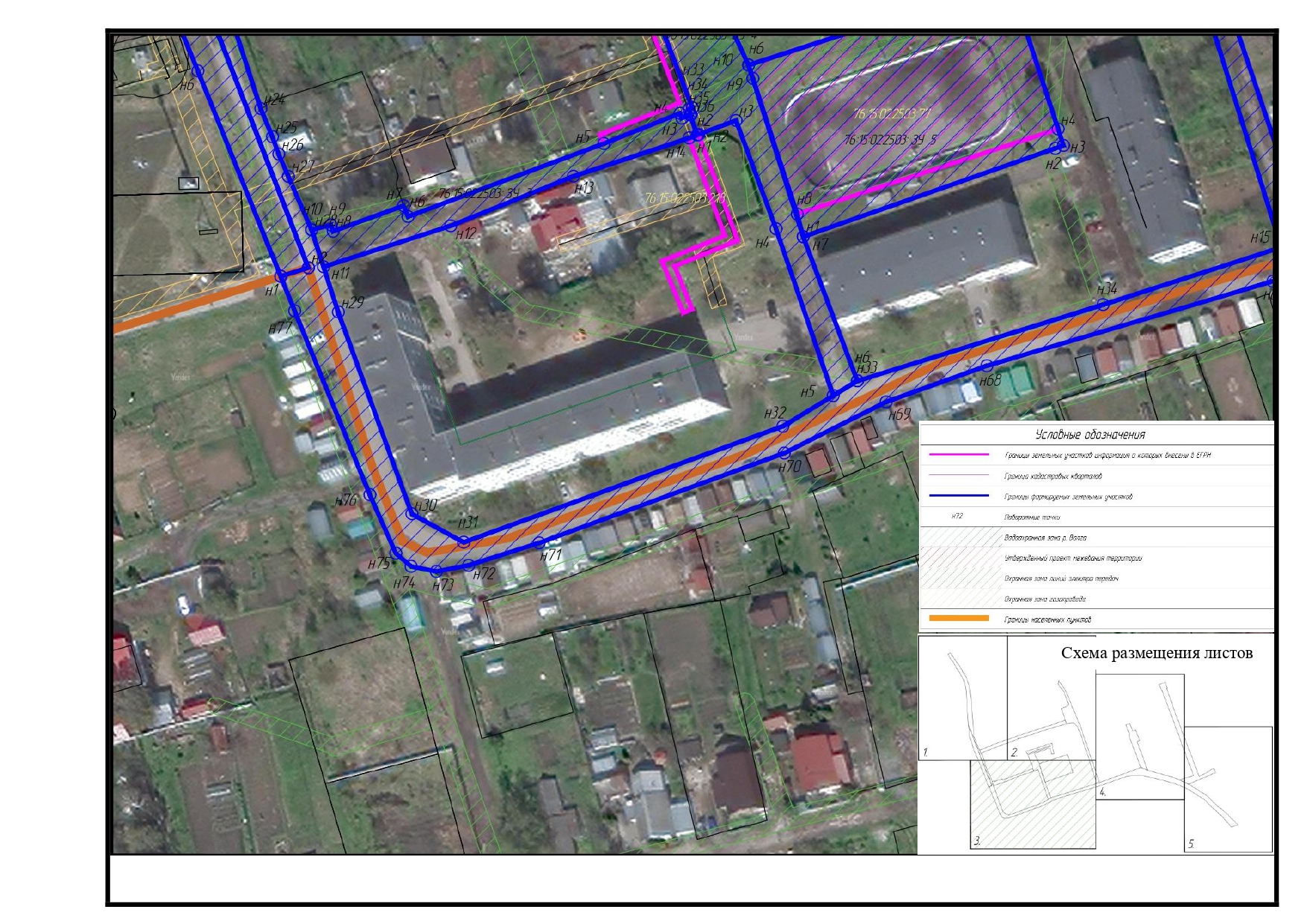 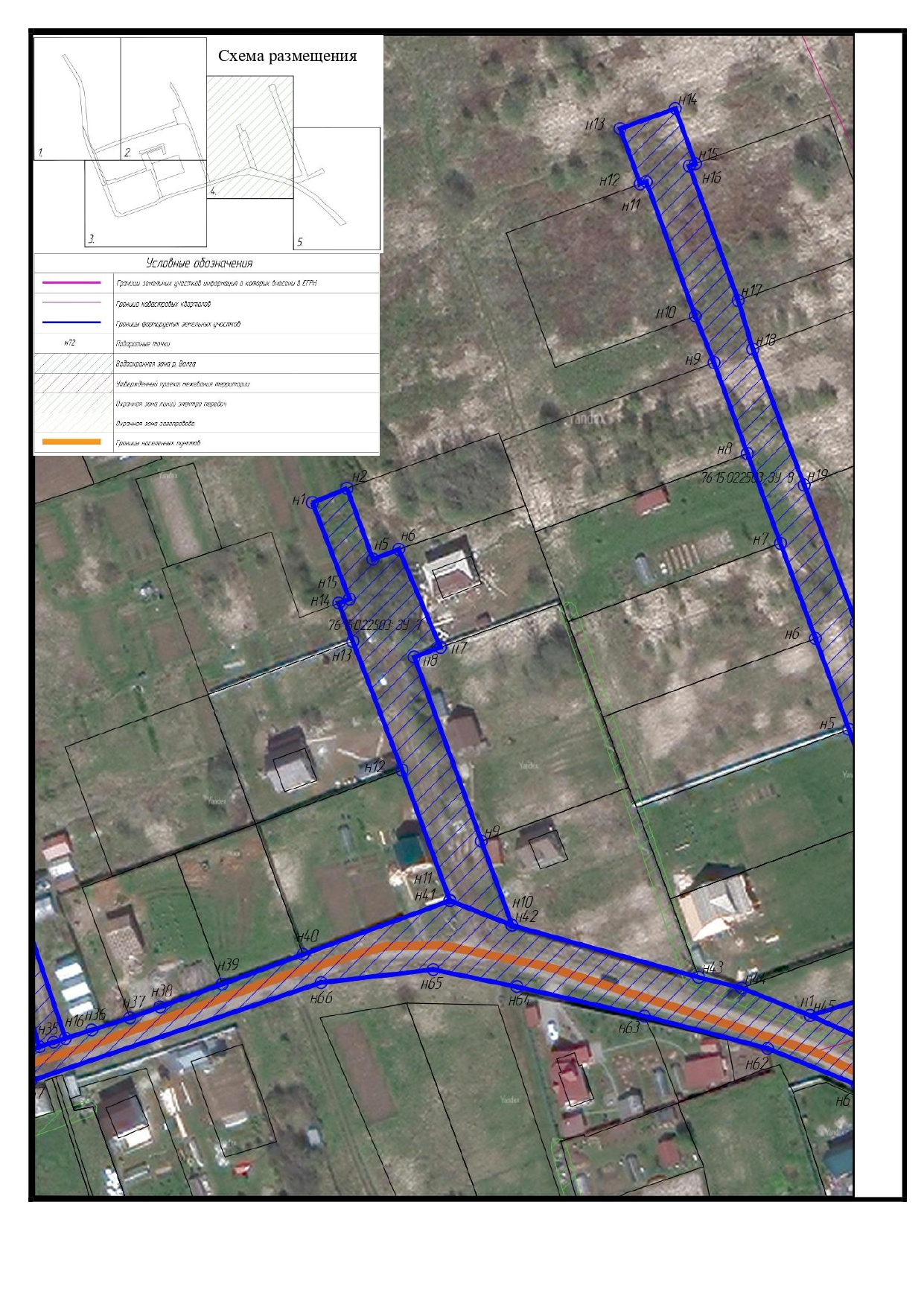 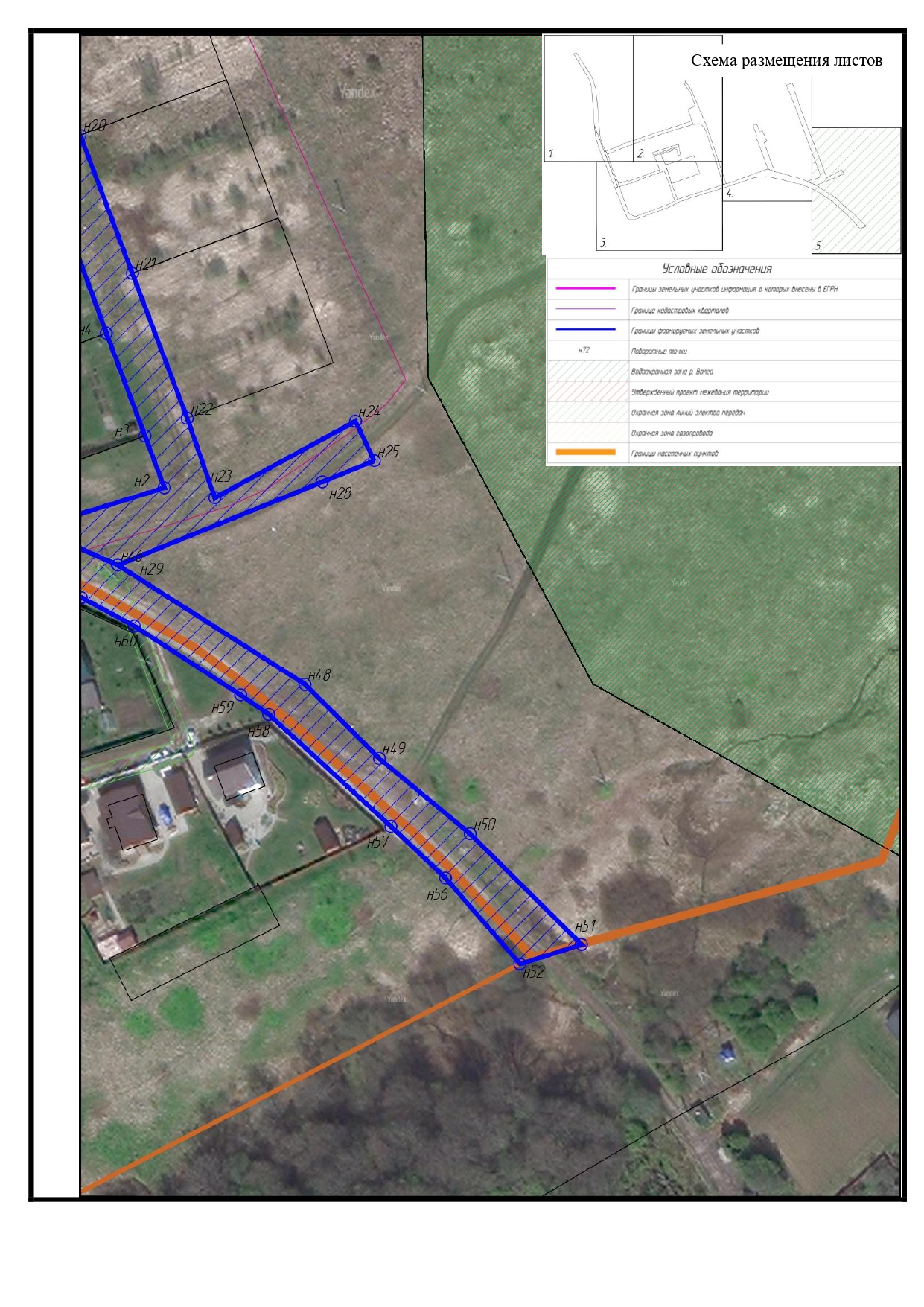 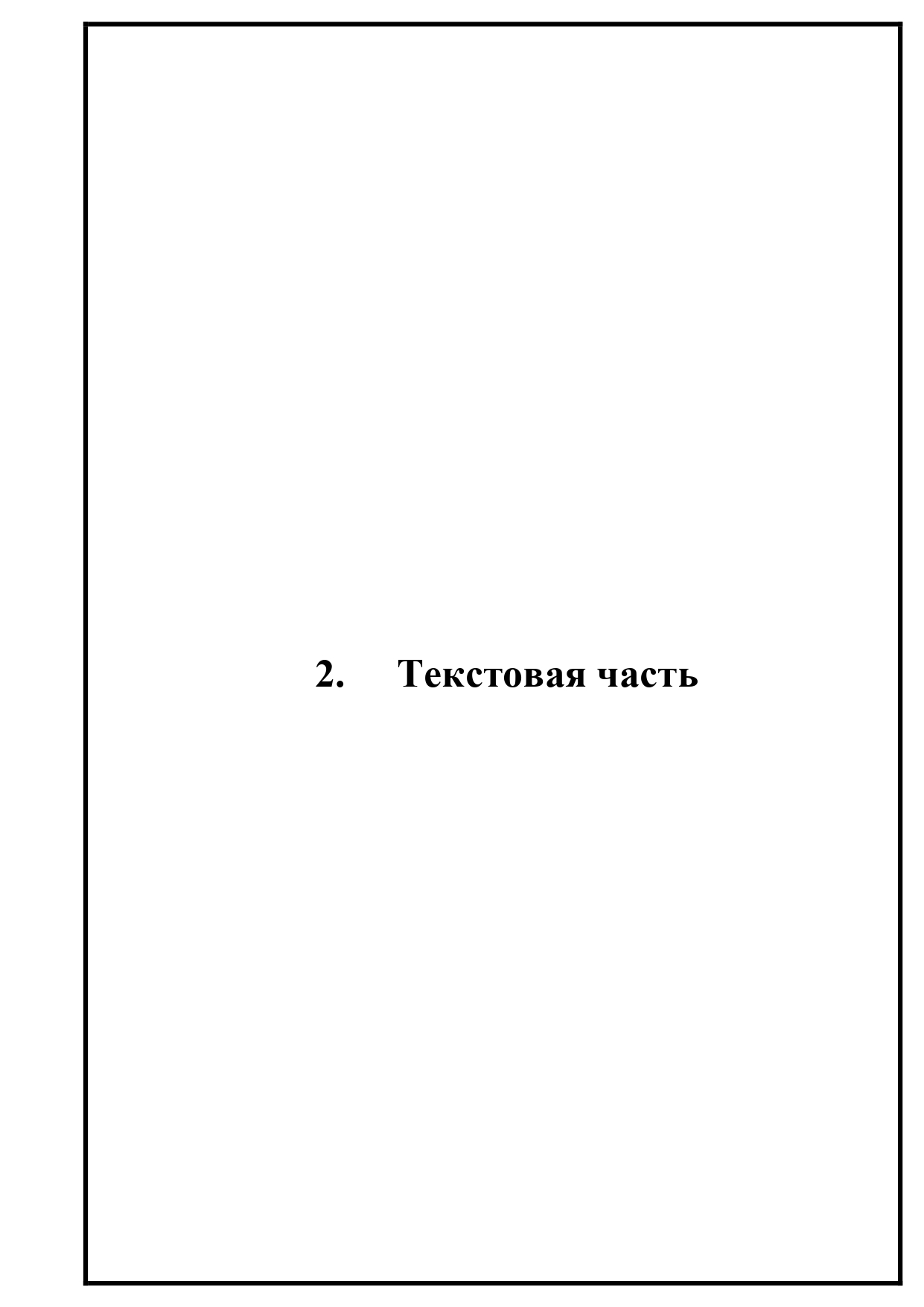 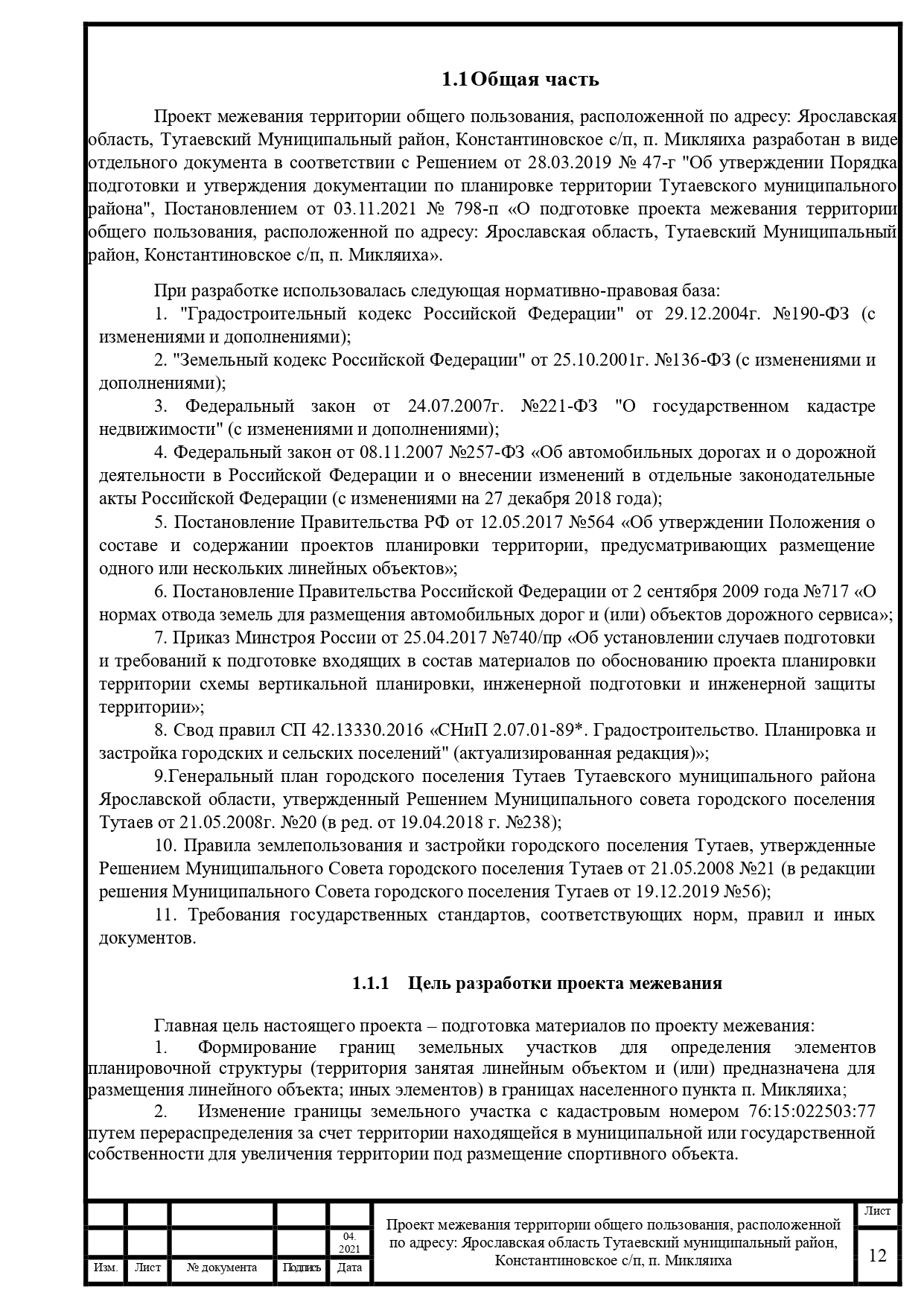 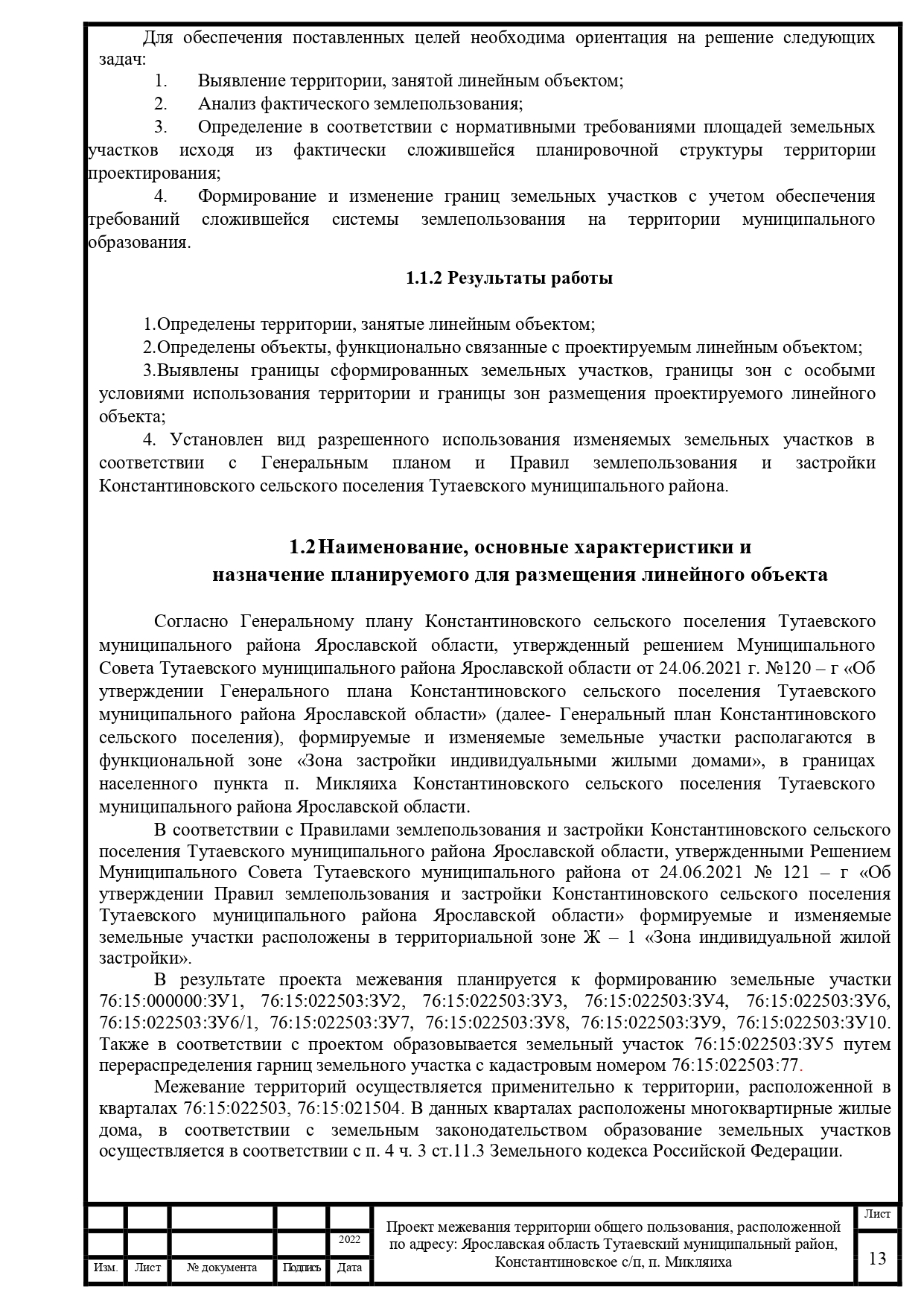 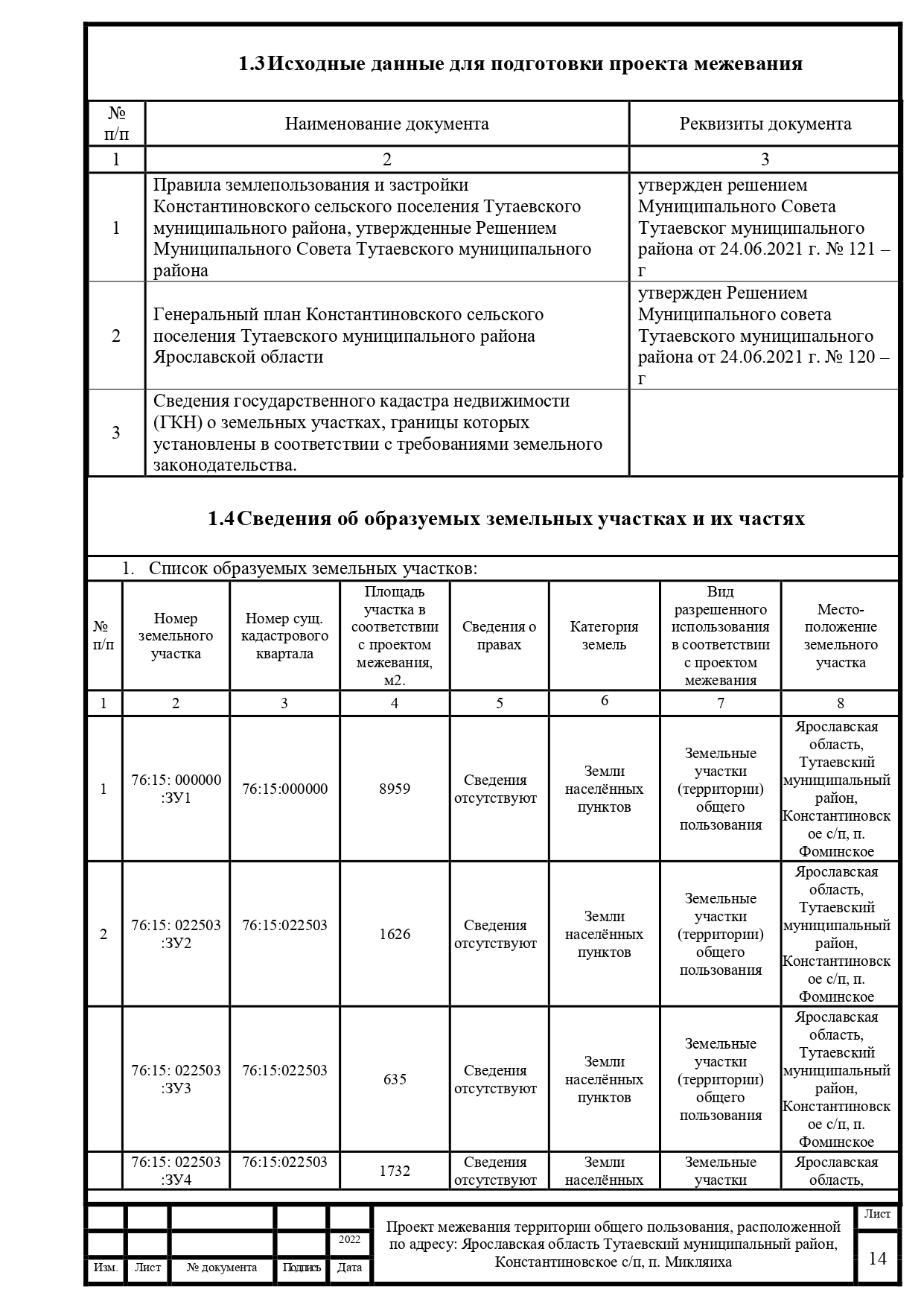 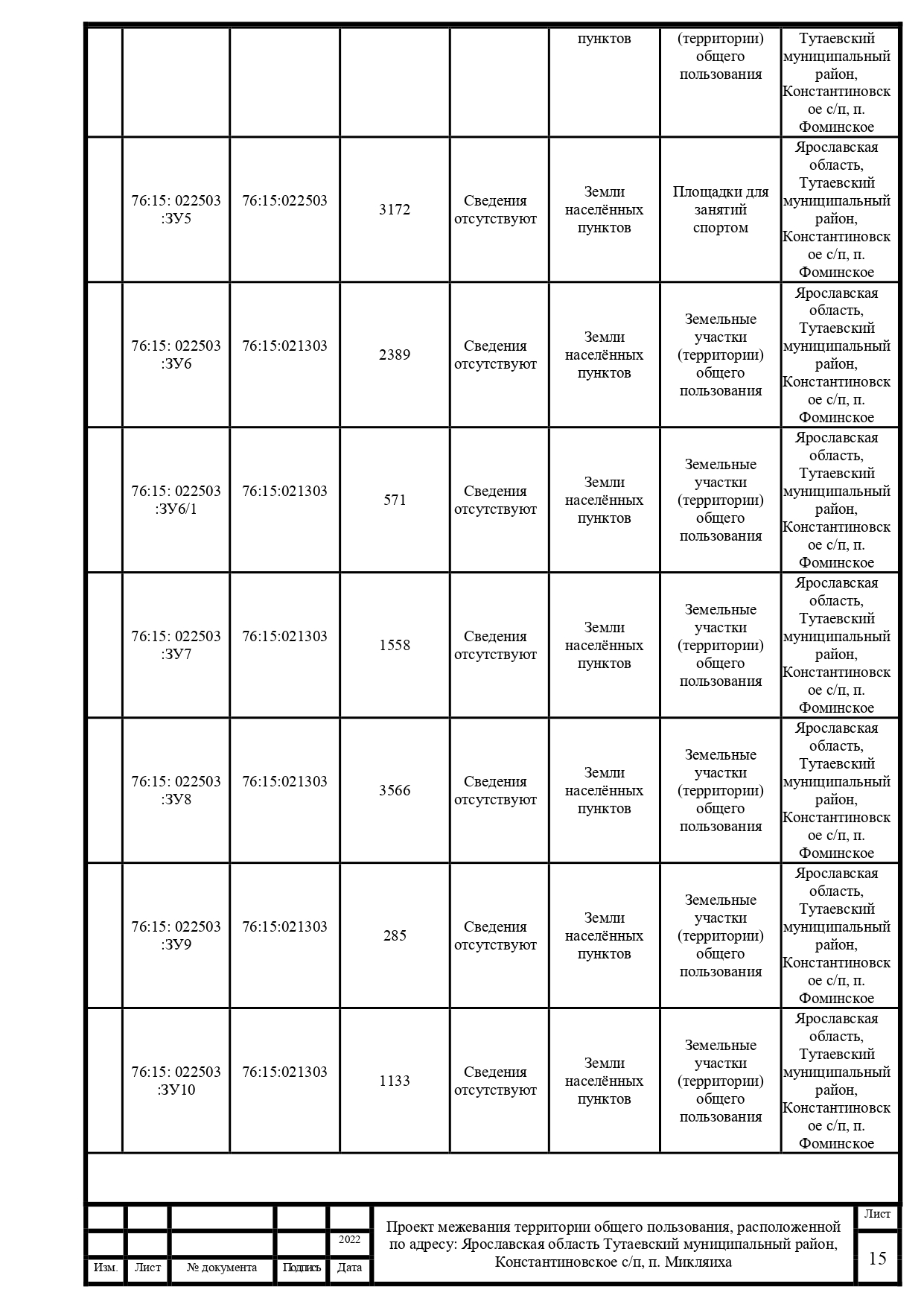 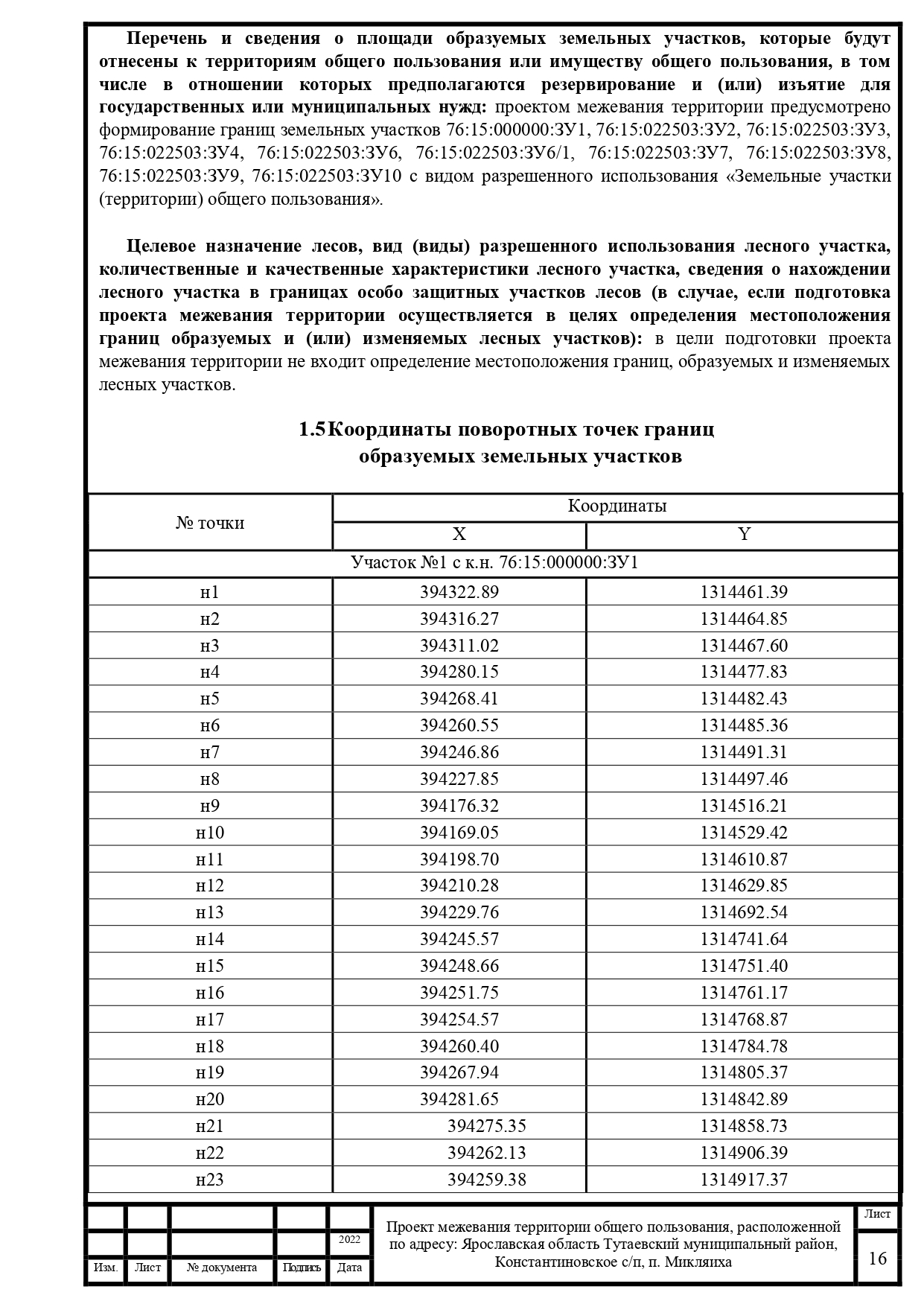 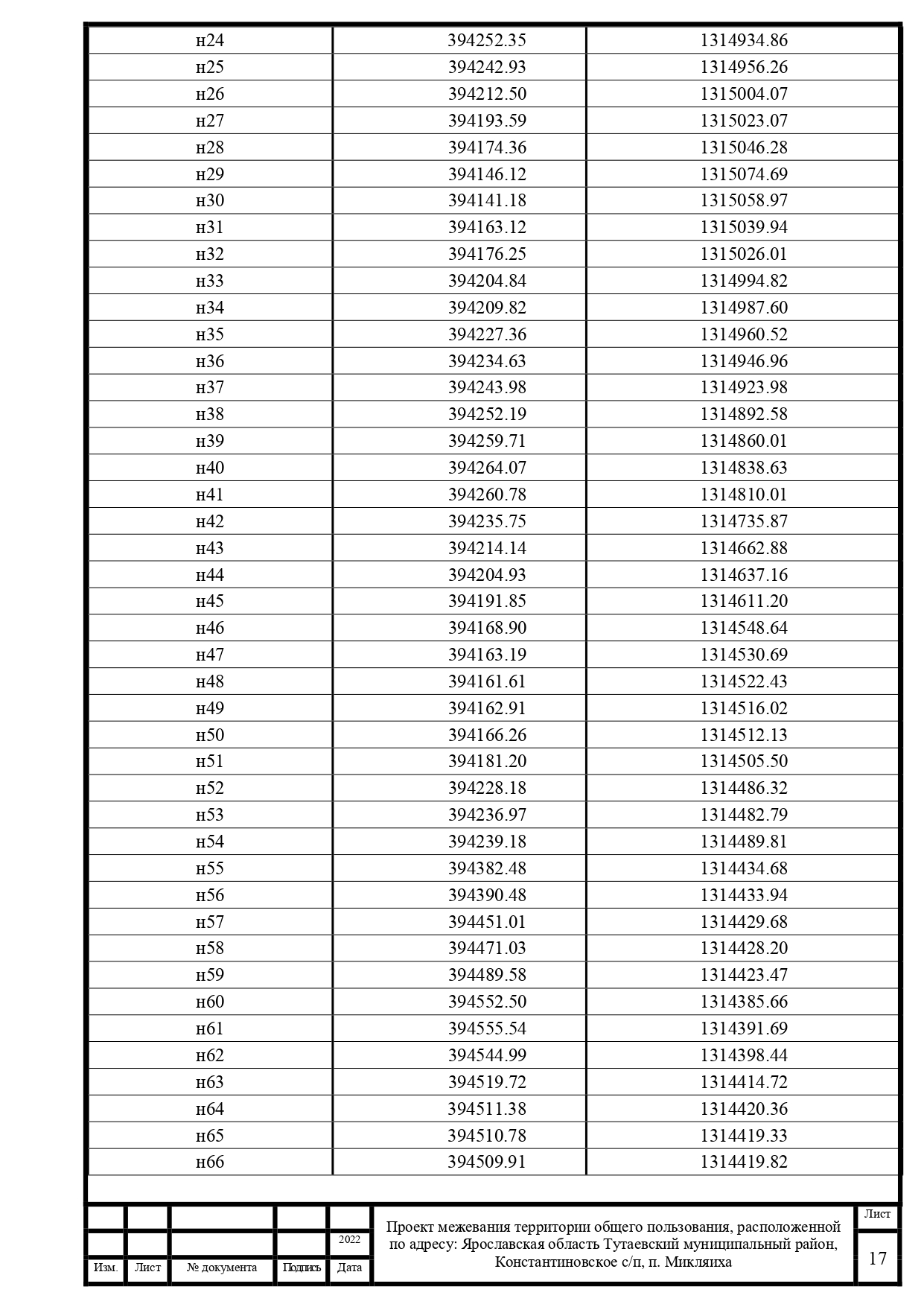 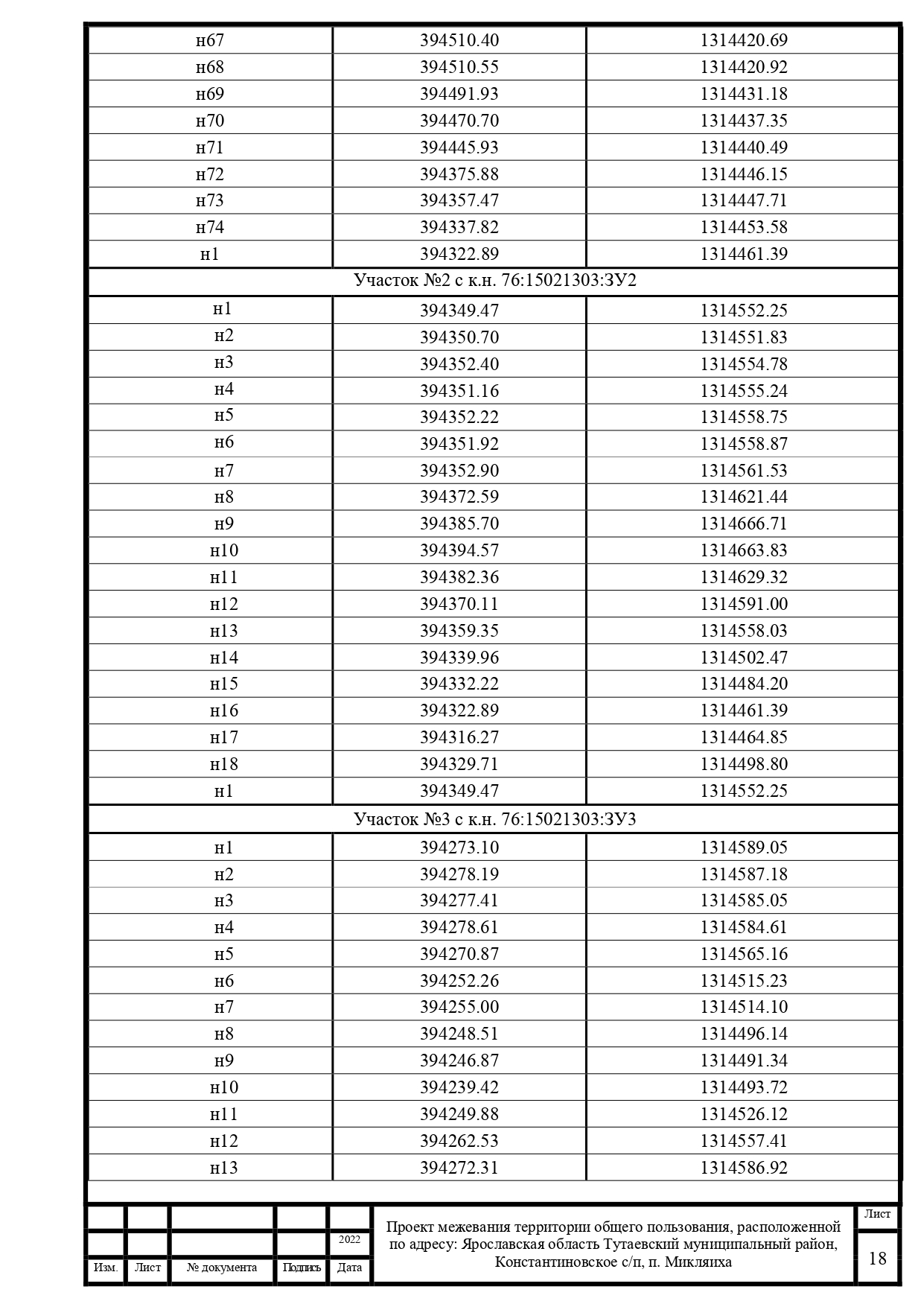 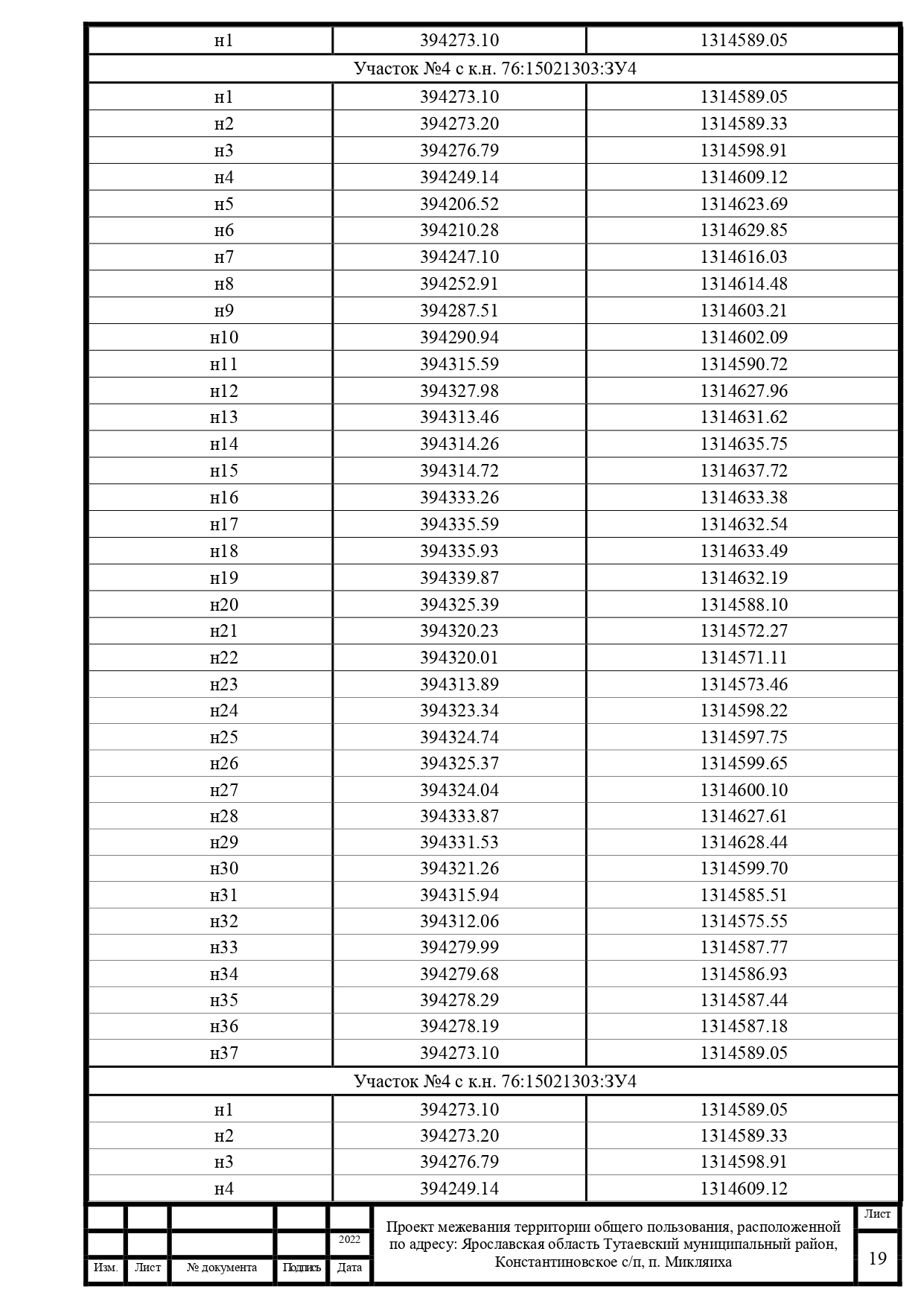 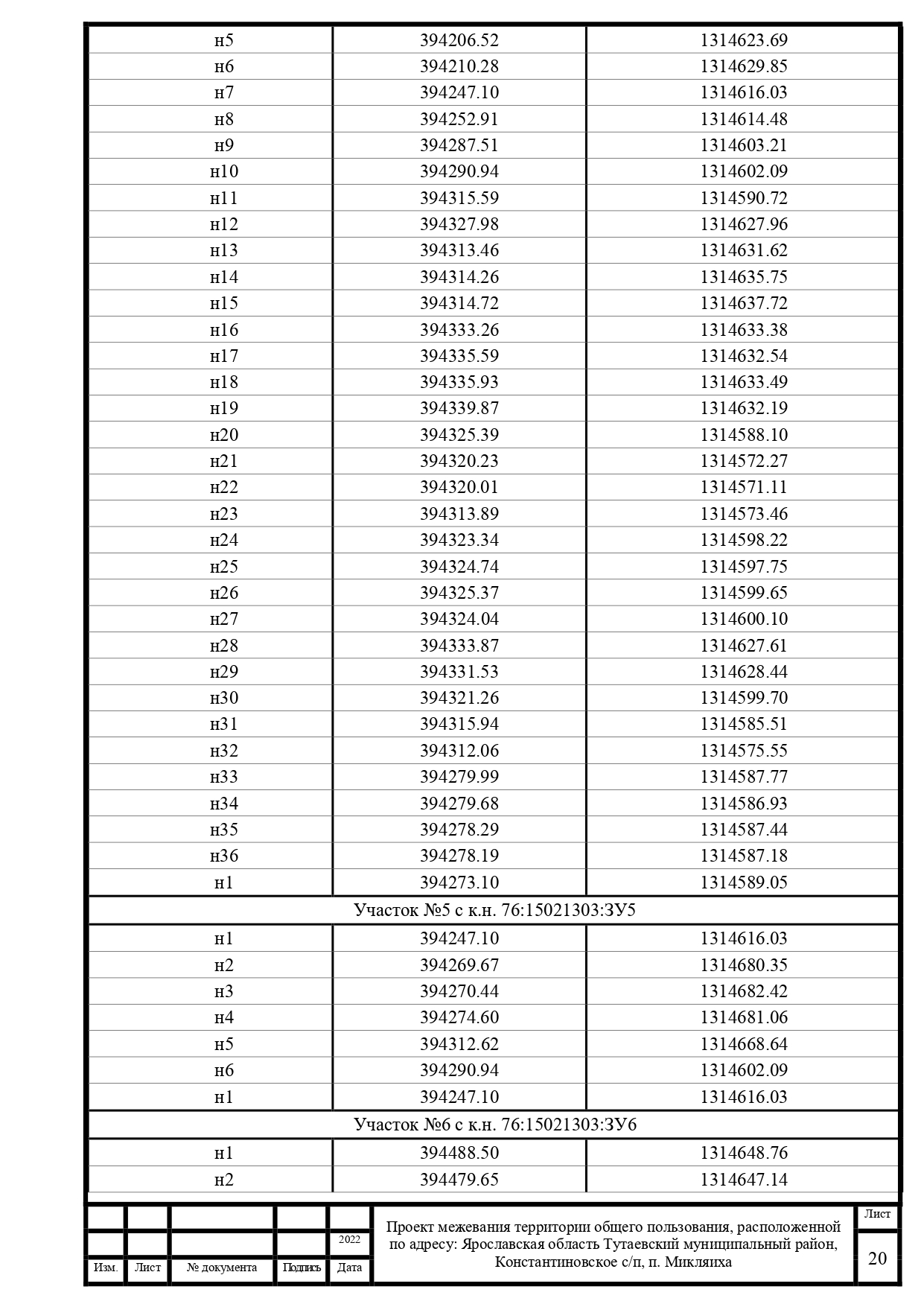 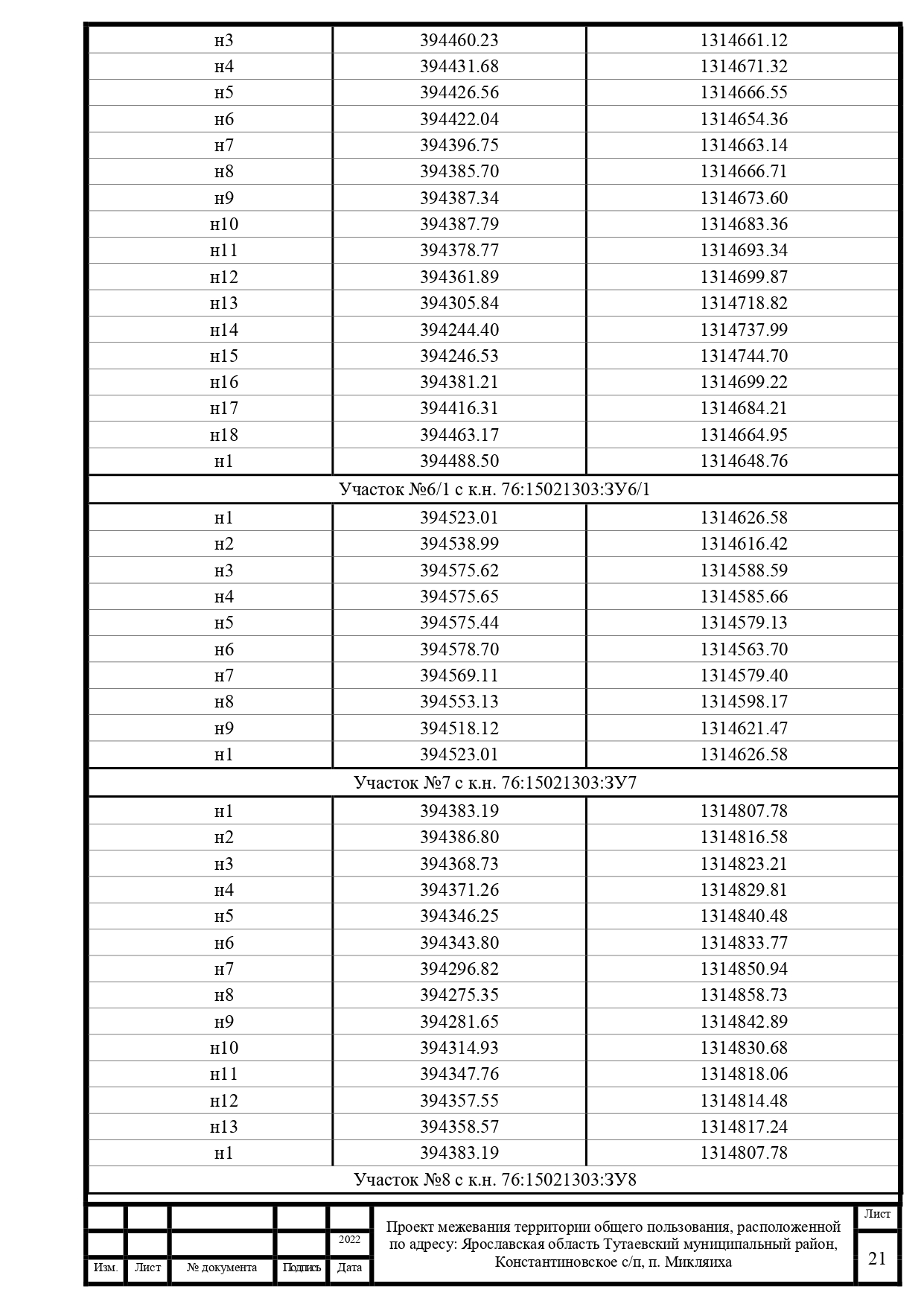 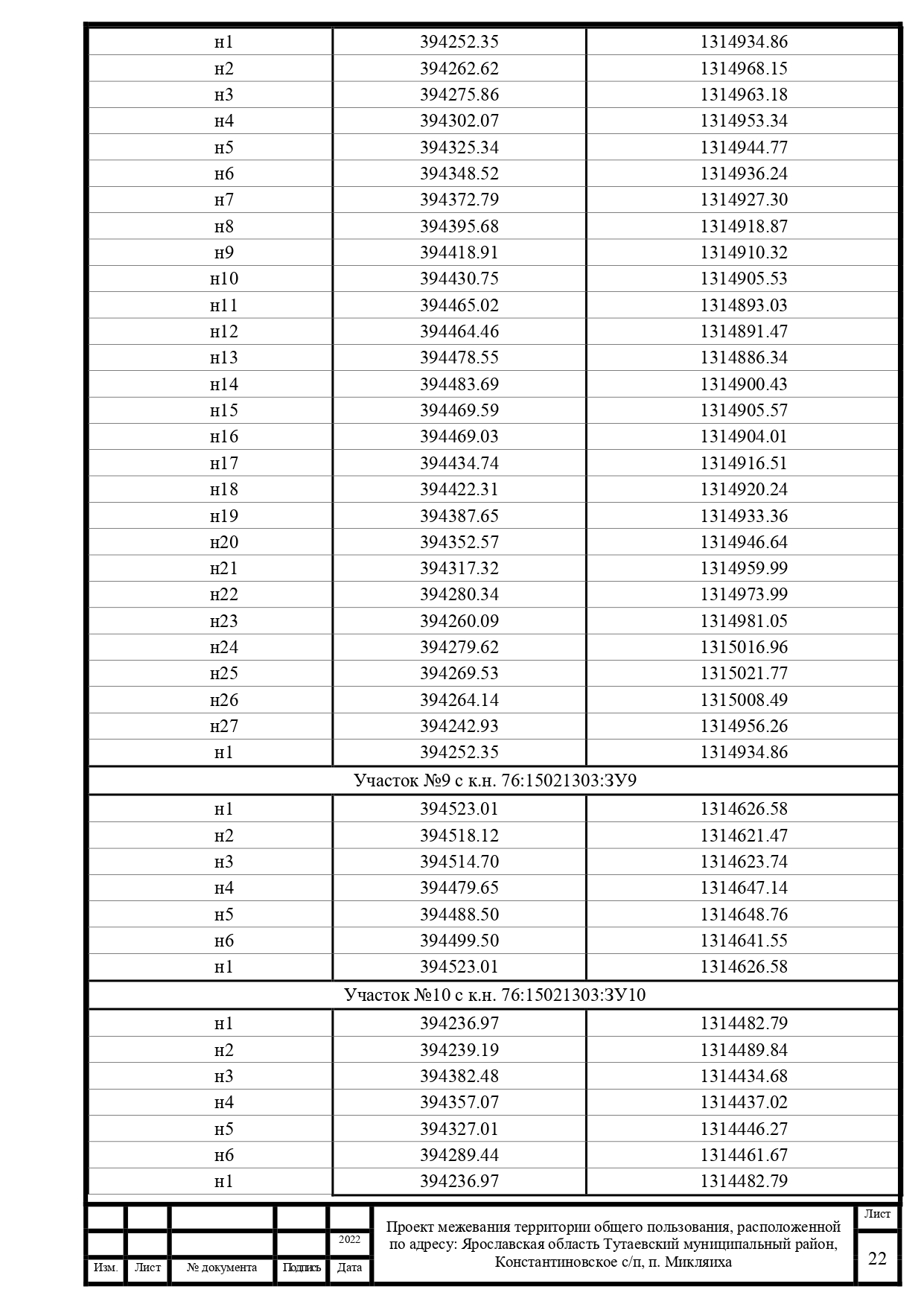 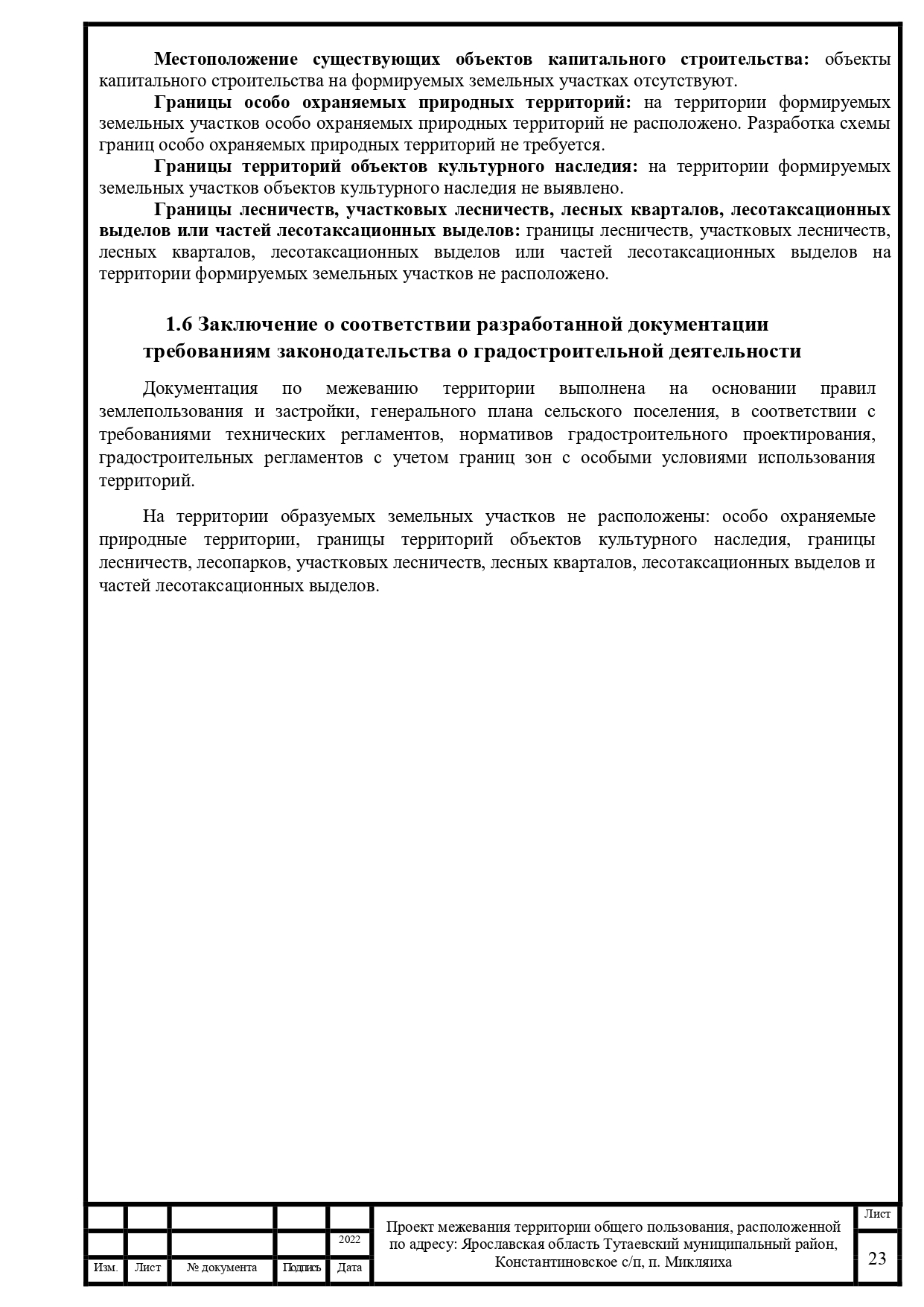 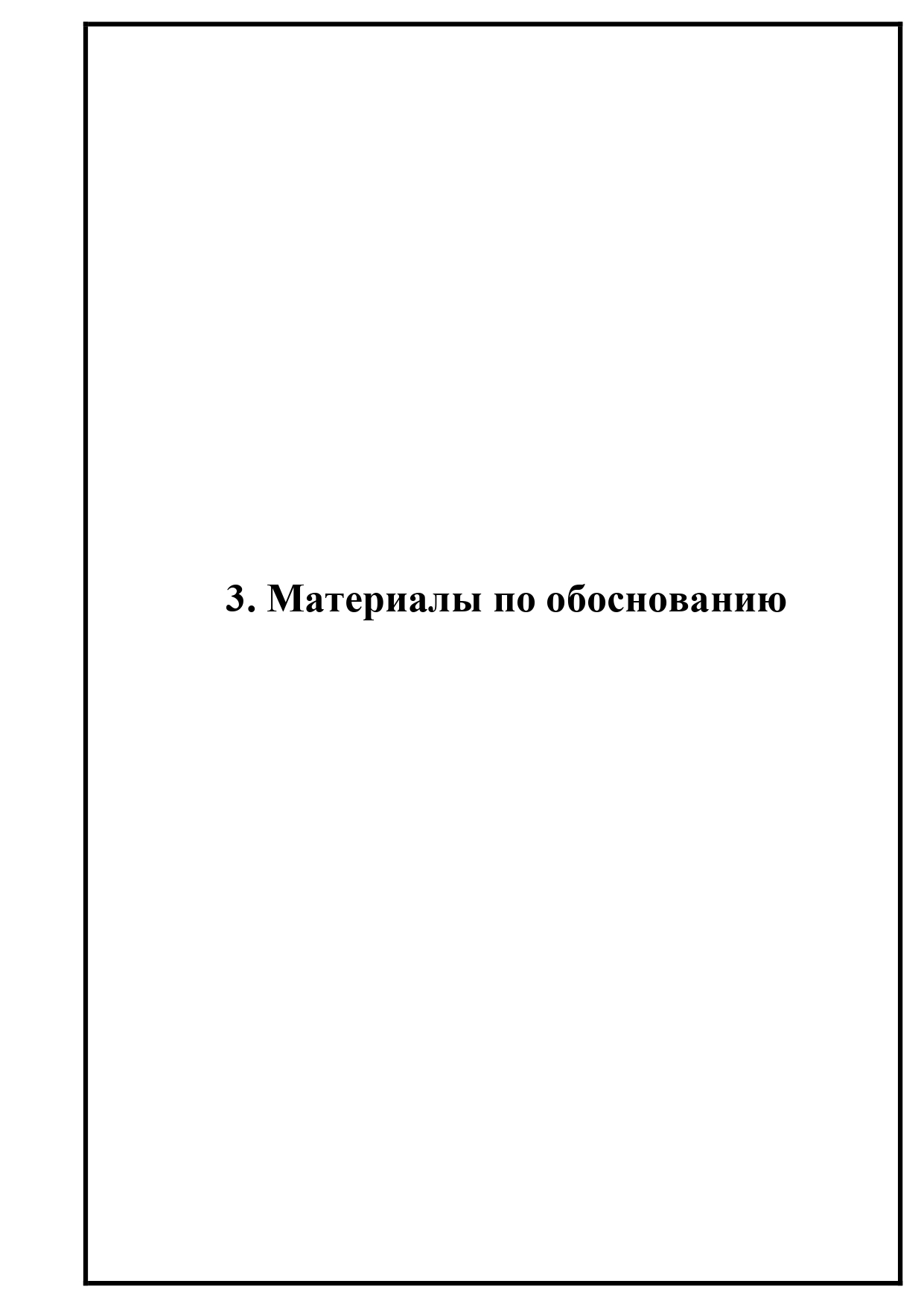 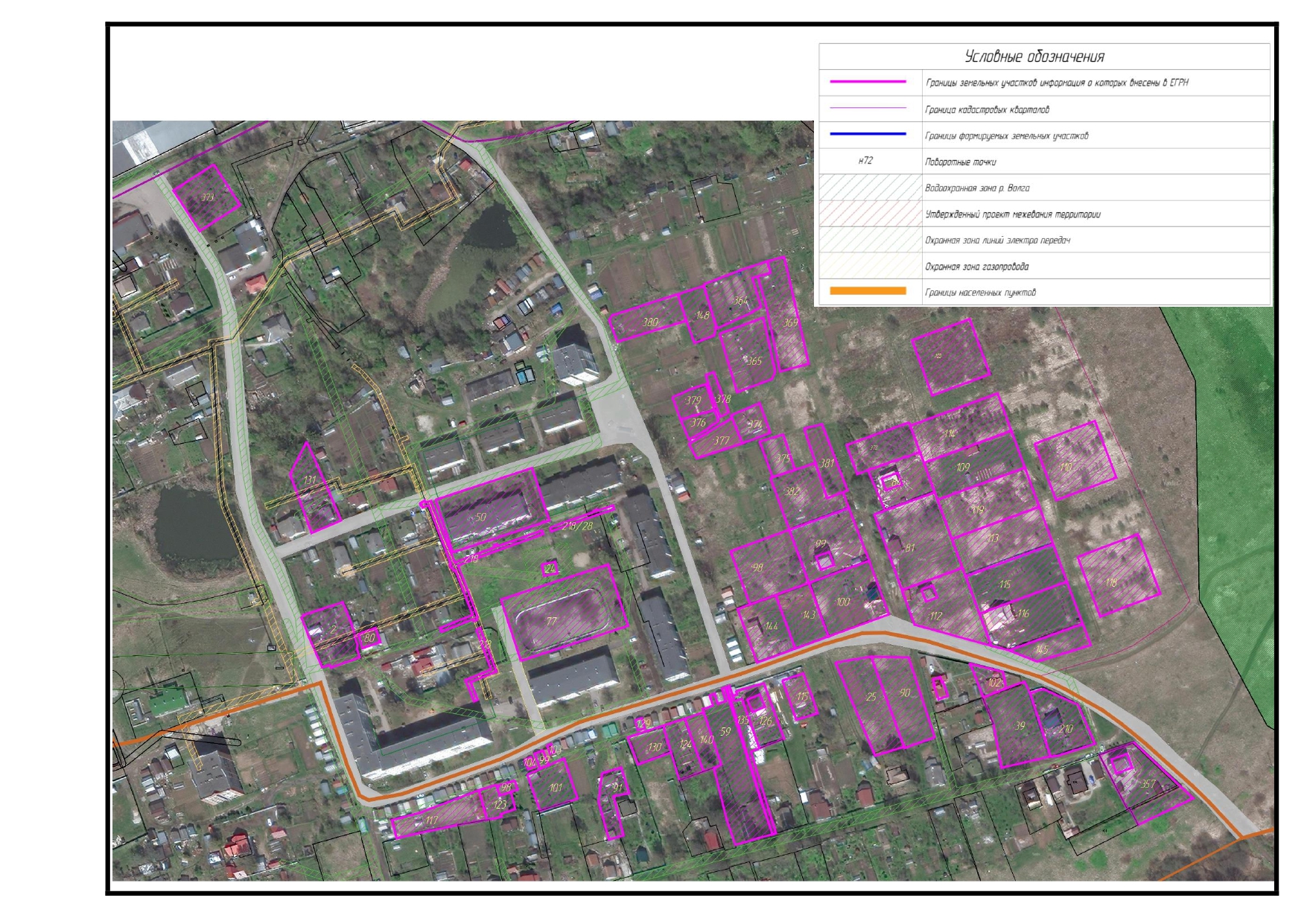 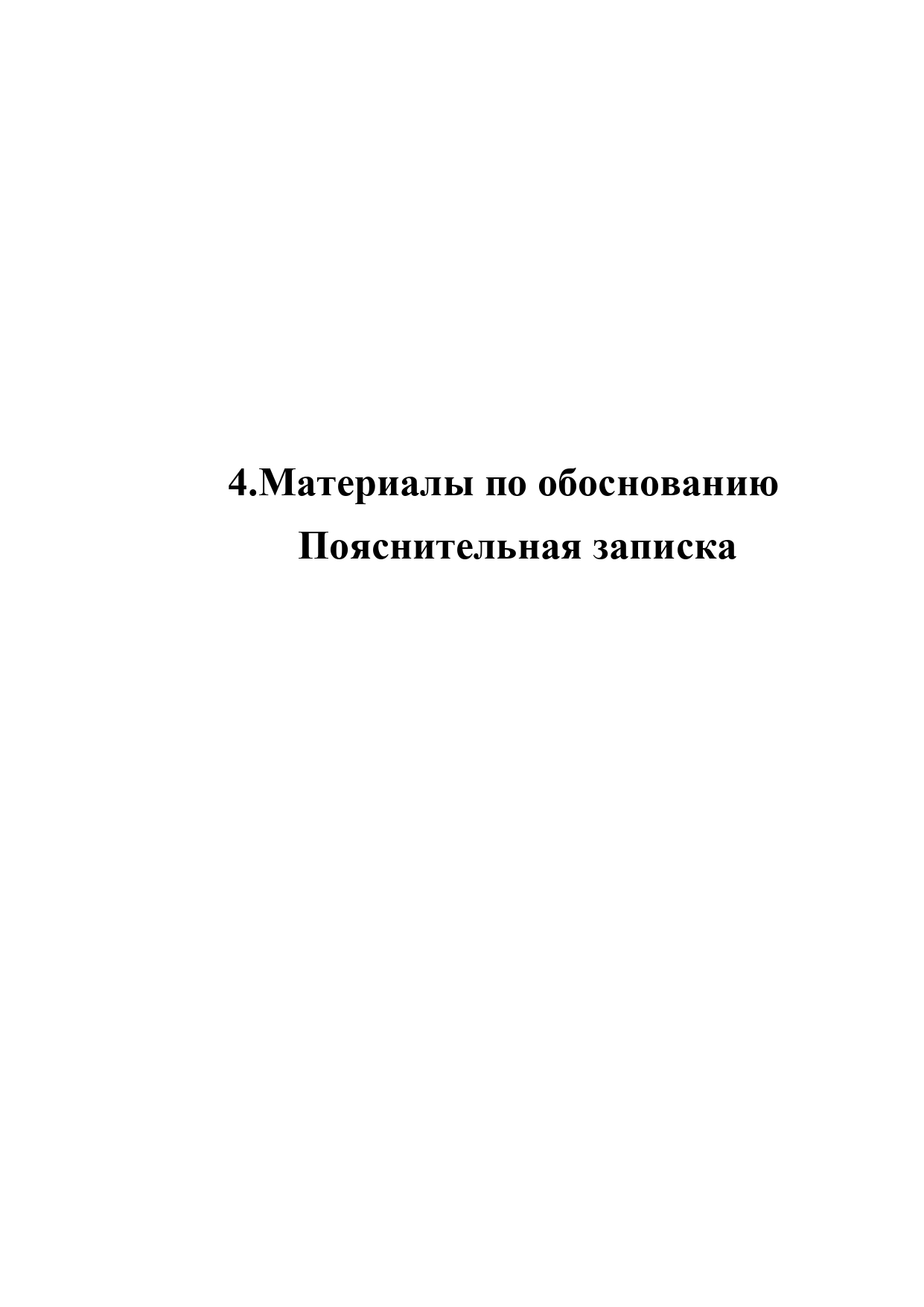 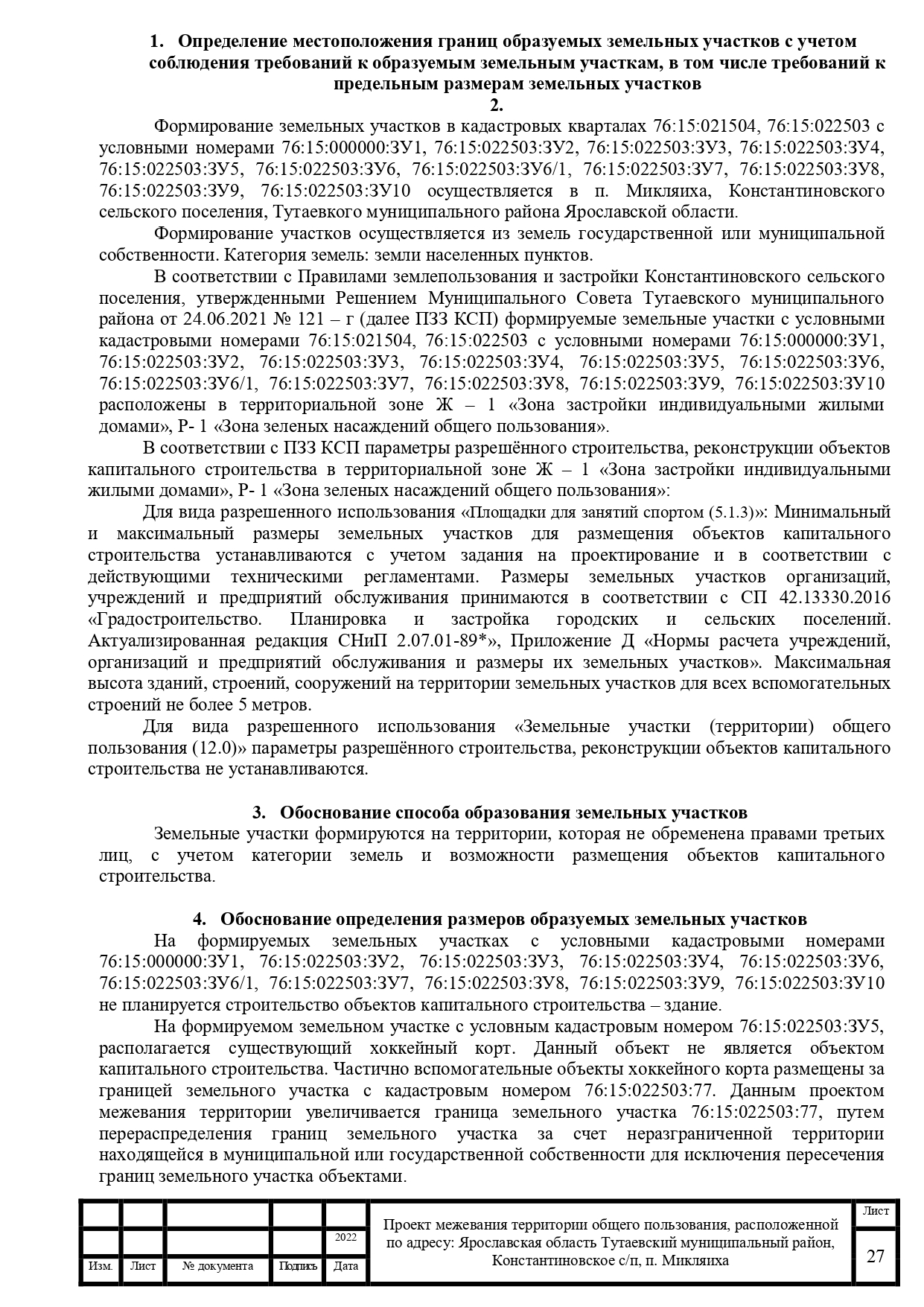 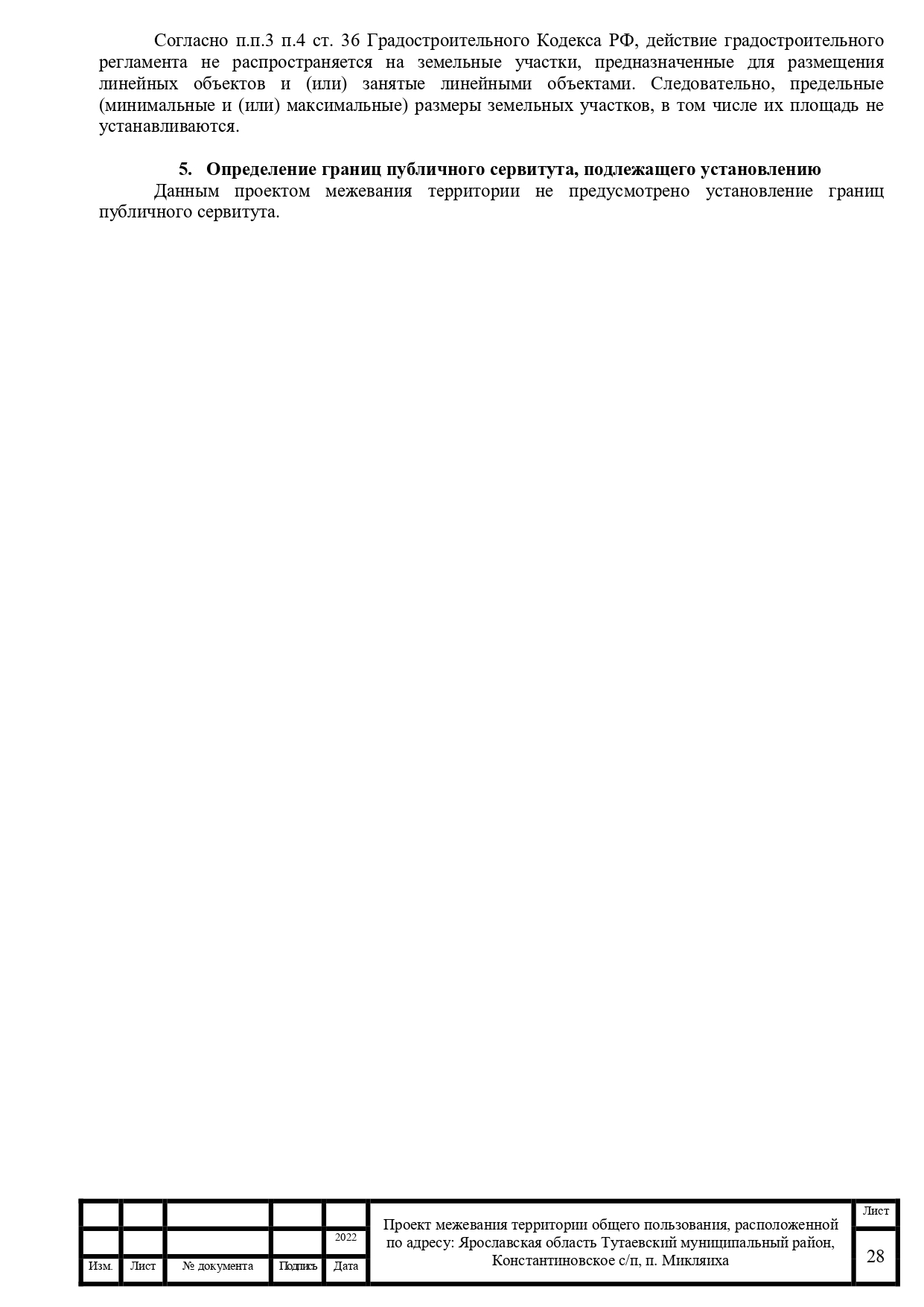 